Data: 21.05.2020 r. klasa: V temat: Kościół w średniowieczu Przepisz temat lekcji. Przepisz punkty 1,3 Przepisz z To już wiem! punkt 4 zadanie domowe ćw. 4 str. 152 zadanie wykonaj do dnia 27.05. 2020 r. i wyślij na adres sosw112@wp.pl 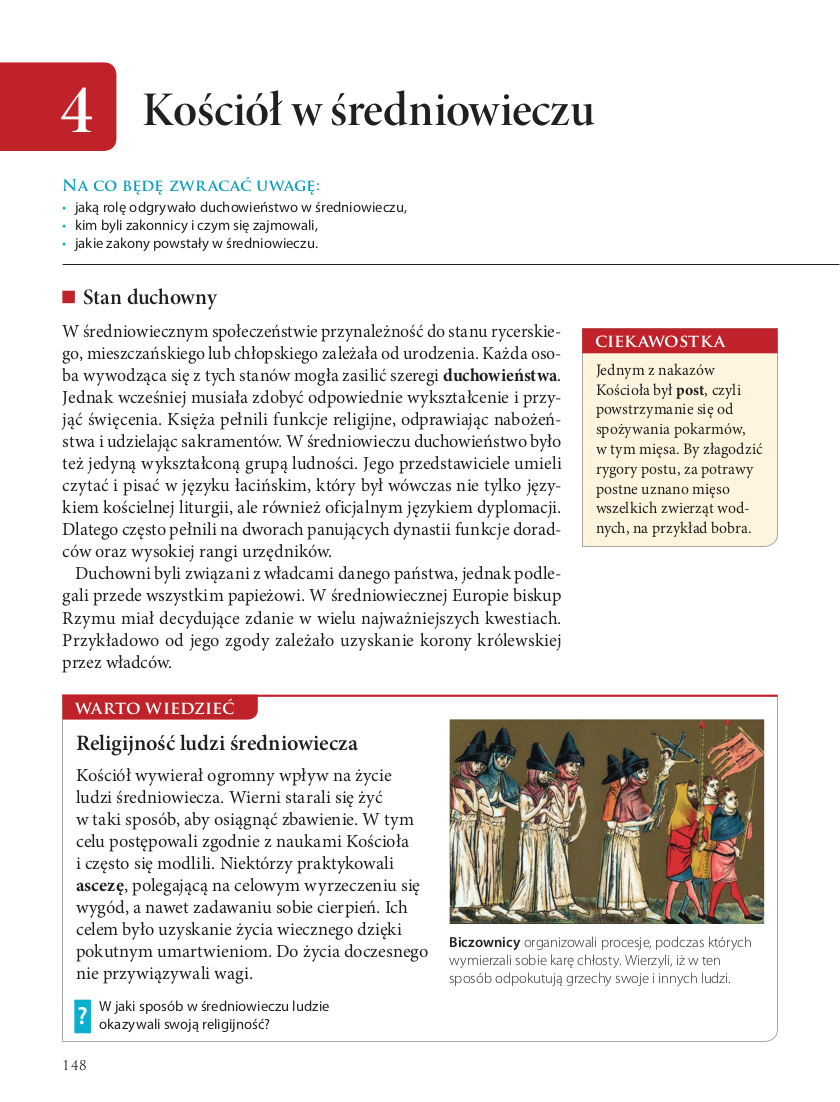 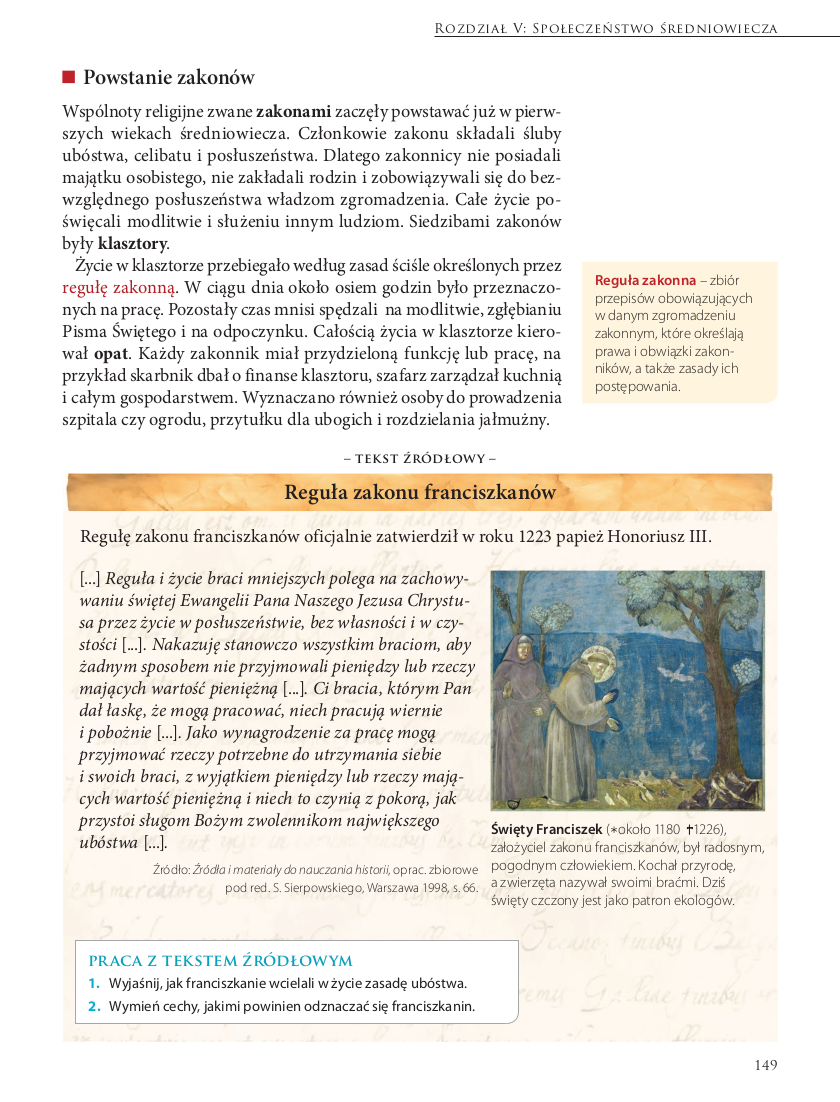 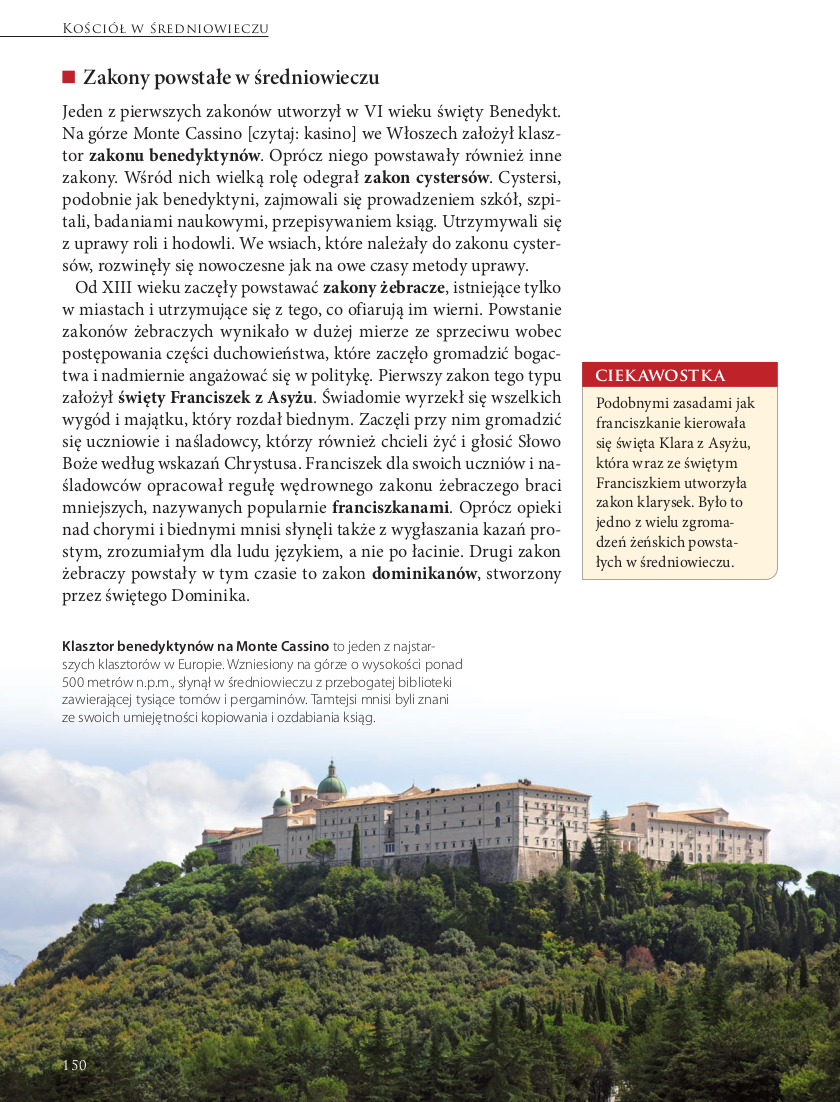 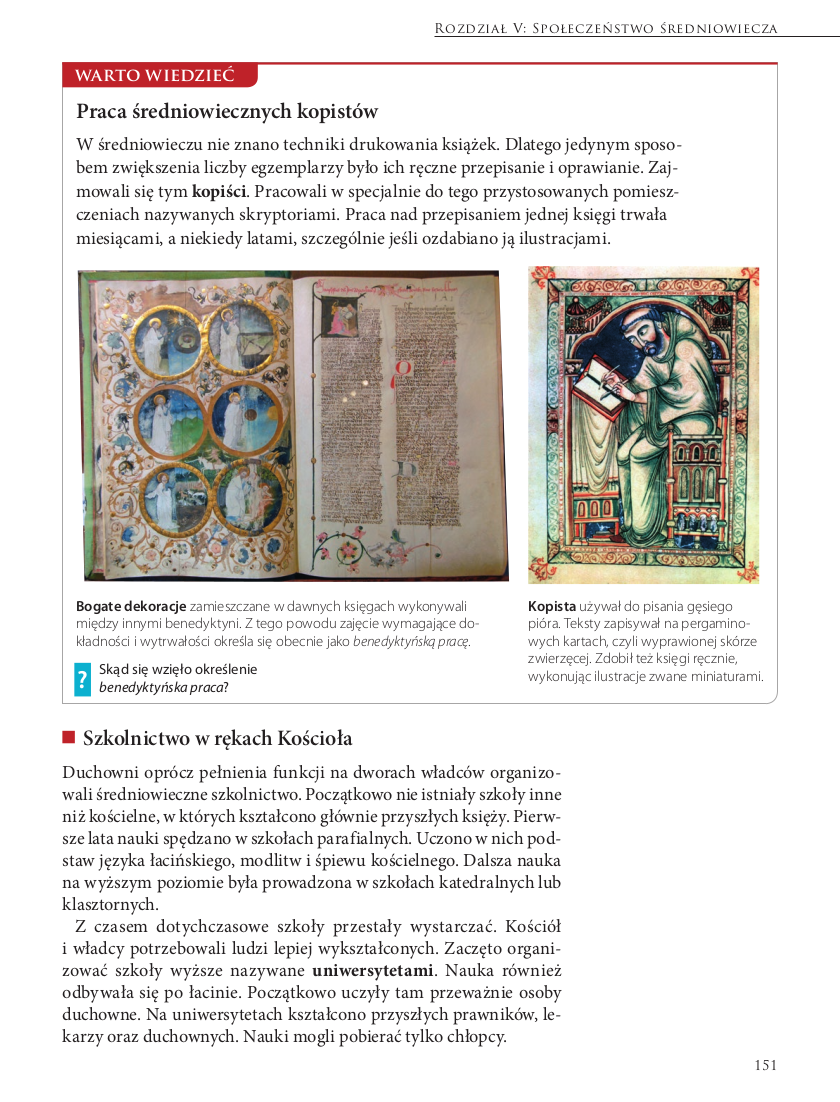 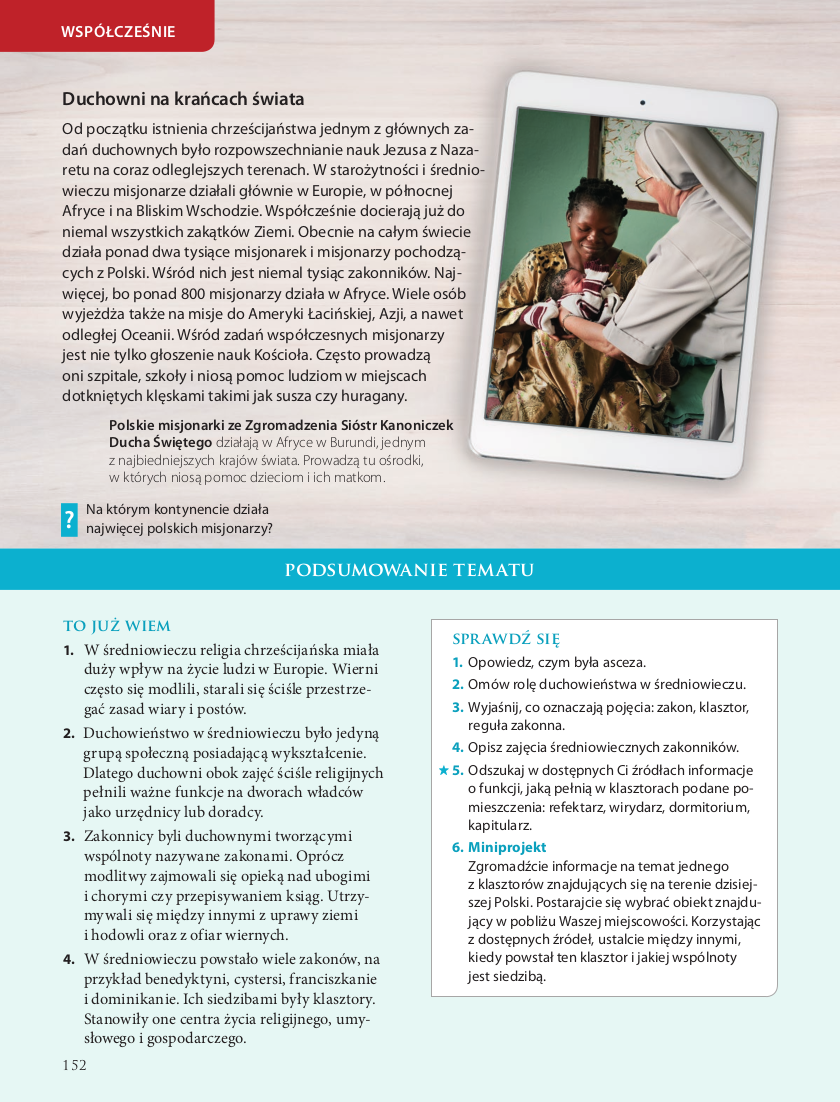 